Klasa 8 ad (dziewczyny)Lekcja dn. 14.04.2020.Temat : Ćwiczenia wzmacniające mięśni NN i mięsni brzucha.Witam dziewczęta!!!Przypominam o wysyłanie zdjęć na moją pocztę ,raz w tygodniu wystarczy krótki filmik lub zdjęcie.Ćwiczcie naprawdę Wam to tylko pomoże ,na pewno nie zaszkodzi.Na tej lekcji nawet nie musicie wstawać z łóżka .Każde ćwiczenie wykonujecie 30 s. ,jeżeli jest ćwiczenie na jedną stronę to analogicznie wykonujecie ją również na drugą stronę i również po 30 s. .Ćwiczenie 1Wykonujemy leżenie tyłem na brzegu łóżka, w rękach trzymamy poduszkę, unosząc jednocześnie RR i NN przekładamy poduszkę do nóg i z powrotem, z nóg do rąk.Ćwiczenie 2 Na krawędzi łóżka robimy podpór przodem, jedna noga jest poza łóżkiem i tą nogą wykonujemy wymach nogi w tył w górę, po 30 s. zmieniamy stronę.Ćwiczenie 3Wykonujemy na łóżku leżenie tyłem ,tak aby stopy dotykały podłoża. Naprzemiennie unosimy ugięte nogi w górę.Ćwiczenie 4 Stoimy z jednej strony łóżka, ze stanie wykonujemy na łóżku leżenie przewrotne, wstając  wykonujemy wyskok.Ćwiczenie 5Na łóżku wykonujemy klęk, wstajemy z klęku lewą nogą ,następnie prawą nogą do półprzysiadu i wracamy do klęku.Ćwiczenie 6Wykonujemy leżenie na jednym boku opierając się na łokciu i wykonujemy wymachy do góry, po 30 s. zmieniamy stronę. Proponuję wykonać 2-3 takie serie . między seriami 2-3 minuty przerwy.FILMIK :  https://www.youtube.com/watch?v=swrf3e9iQDoLekcja dn.16.04.2020Lekcja dn.20.04.2020Temat :  Piramida żywienia.Temat:  Zdrowa kanapka.Dziewczyny wysyłam Wam piramidę żywienia, proszę zapoznajcie się z nią.Egzaminy macie przełożone może znajdziecie chwilkę na zapoznanie się.https://www.youtube.com/watch?v=666YncENB6s#action=shareI zapraszam do zrobienia zdrowej kolorowej kanapki . Mile widziane zdjęcia.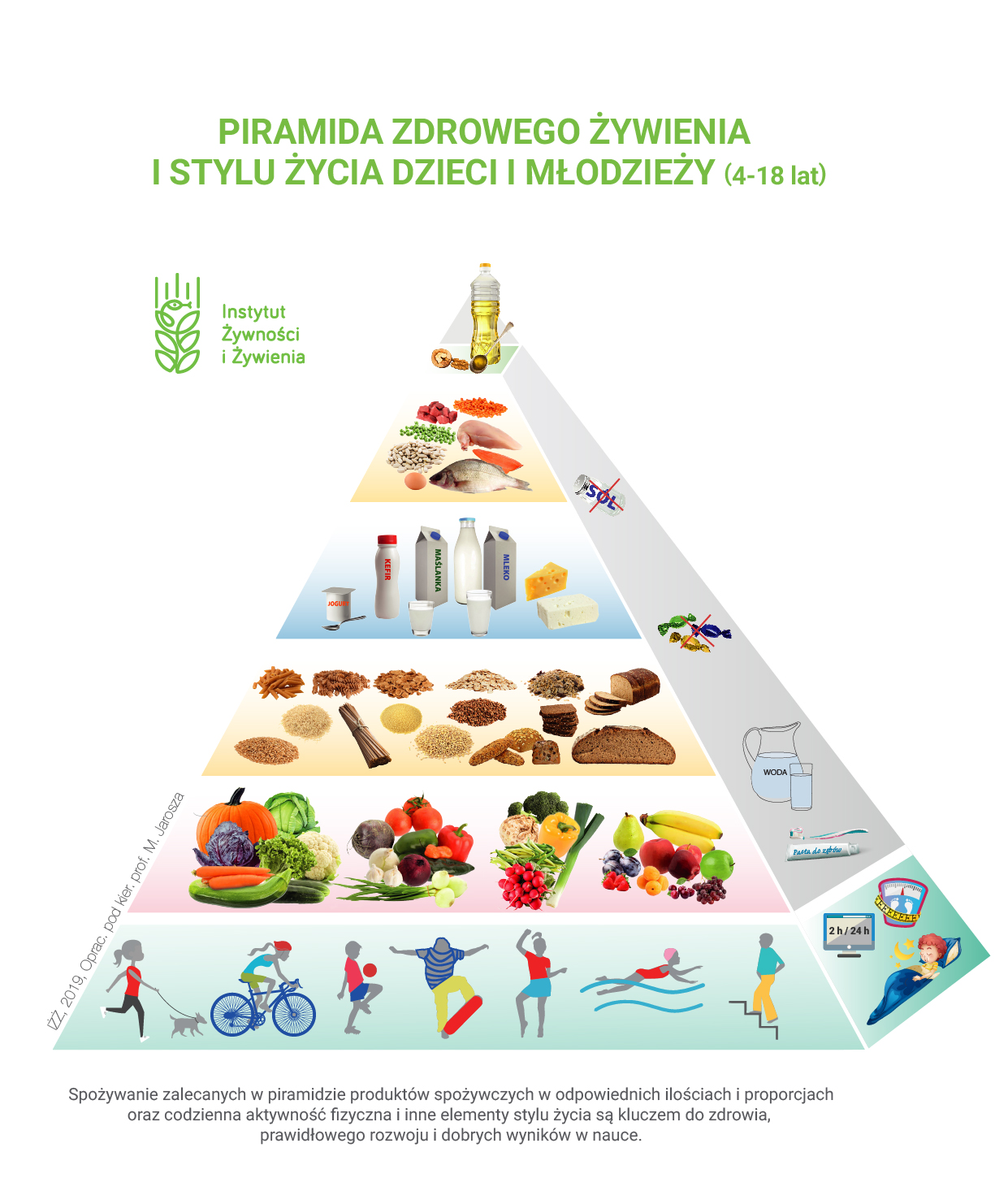 ZASADY:Jedz regularnie 5 posiłków i pamiętaj o częstym piciu wody oraz myj zęby po jedzeniu.Jedz różnorodne warzywa i owoce jak najczęściej i w jak największej ilości.Jedz produkty zbożowe, zwłaszcza pełnoziarniste.Pij co najmniej 3–4 szklanki mleka dziennie (możesz je zastąpić jogurtem naturalnym, kefirem i – częściowo – serem).Jedz chude mięso, ryby, jaja, nasiona roślin strączkowych oraz wybieraj tłuszcze roślinne zamiast zwierzęcych.Nie spożywaj słodkich napojów oraz słodyczy (zastępuj je owocami i orzechami).Nie dosalaj potraw, nie jedz słonych przekąsek i produktów typu fast food.Bądź codziennie aktywny fizycznie co najmniej godzinę dziennie (ograniczaj oglądanie telewizji, korzystanie z komputera i innych urządzeń elektronicznych do 2 godz.).Wysypiaj się, aby Twój mózg mógł wypocząć.Sprawdzaj regularnie wysokość i masę ciała.